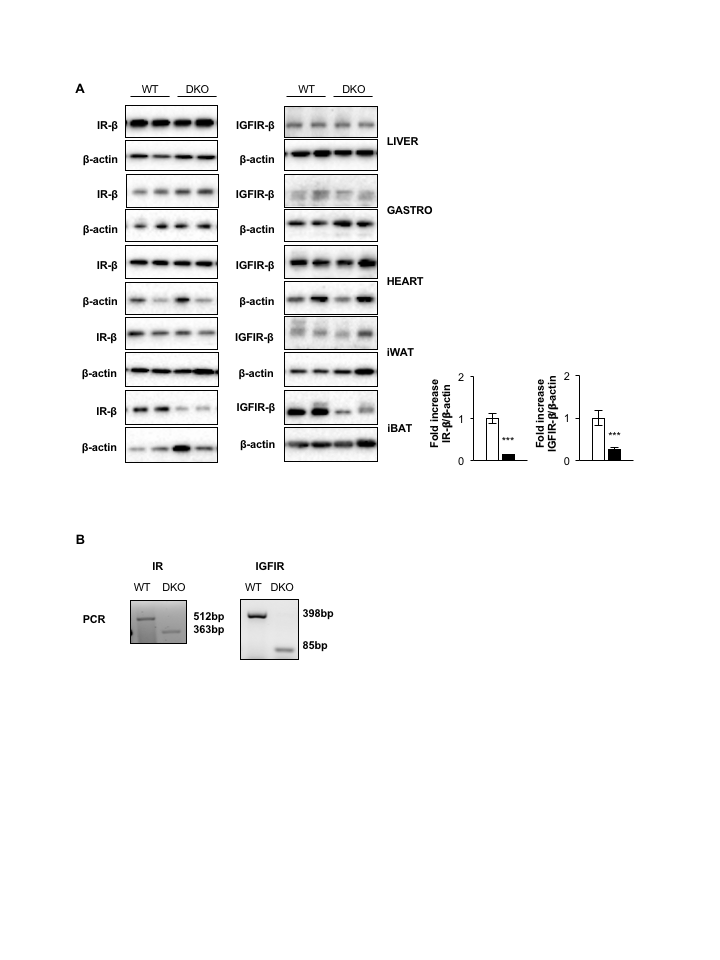 Supplementary Figure 1. IGFIR/IR tissue-specific deletion in DKO versus control mice. A: IR and IGFIR protein expression in liver, gastrocnemius, heart, iWAT and iBAT from 3-month-old WT (n=6) and DKO (n=6). iBAT quantification was represented. B: PCR analysis of iBAT cDNA showed exon 3 and 4 deletion in DKO mice. Results were represented as meanSEM. Statistical significance was assessed by two-tailed Student t test. *** P 0.001 between WT and DKO groups. Supplementary Table 1. Metabolic and endocrine status at 3 months or upon excess energy exposure in DKO versus control mice. Changes in fed plasma levels of endocrine signals such as IGFI, T3, BMP-7, insulin, leptin, adiponectin, and TNF- and metabolites such as glucose or triglycerides are shown comparing WT and DKO mice fed with standard or high fat diet. Results were represented as meanSEM.  Statistical significance assessed by one-way ANOVA followed by the Tukey test.                 a P< 0.05, b P<0.01, c P< 0.001 between WT and DKO or WT HFD and DKO HFD; d P< 0.05 , e P< 0.01, f  P< 0.001 between WT and WT HFD; g  P< 0.05 , h  P< 0.01, i  P< 0.001 between DKO and DKO HFD. Metabolic and endrocrine status of control and BATIGFIRDKO miceMetabolic and endrocrine status of control and BATIGFIRDKO miceMetabolic and endrocrine status of control and BATIGFIRDKO miceMetabolic and endrocrine status of control and BATIGFIRDKO miceMetabolic and endrocrine status of control and BATIGFIRDKO miceWT 3mDKO 3mWT HFDDKO HFDT3(ng/ml)0.62±0.01(n=11)0.68±0.02(n=8)0.55±0.01(n=4)0.47±0.03 i(n=6)IGF-1(ng/ml)133.42±10.47(n=11)272.75±18.79 a(n=6)251.75±24.92(n=4)356.62±48.48  c, h(n=3)BMP7(pg/ml)1.32±0.10(n=13)1.49±0.09(n=12)2.17±0.28(n=7)2.08±0.23 g(n=4)Insulin(ng/ml)0.69±0.05(n=10)0.78±0.12(n=9)0.53±0.19(n=4)4.77±1.52 c, i(n=4)Glucose(mg/dl)145.47±4.28(n=19)149.21±4.81(n=19)149.66±7.29(n=6)141±4.38(n=10)TG(mg/dl)30.58±2.79(n=7)80.75±7.94 c(n=6)41.26±4.35(n=5)88.94±8.16 c(n=4)Cholesterol(mg/dl)104.31±9.83(n=8)102.80±5.58(n=8)141.84±14.45(n=8)135.06±8.23(n=6)Leptin(ng/ml)3.17±0.43(n=8)4.35±0.58(n=8)25.97±1.59 f(n=9)27.52±3.46 i(n=9)Adiponectin(ng/ml)17.29±0.37(n=12)16.83±0.33(n=12)33.01±1.30 f(n=8)31.37±1.09 i(n=8)TNF-α(pg/ml)4.26±0.38(n=11)4.10±0.34(n=10)3.57±0.39(n=4)3.97±0.31(n=5)